28.12. 2018 г. №60РОССИЙСКАЯ ФЕДЕРАЦИЯИРКУТСКАЯ ОБЛАСТЬАларский районмуниципальноЕ образованиЕ «АЛАРЬ»ПОСТАНОВЛЕНИЕОБ УТВЕРЖДЕНИИ СХЕМЫ САНИТАРНОЙ ОЧИСТКИТЕРРИТОРИИ МУНИЦИПАЛЬНОГО ОБРАЗОВАНИЯ «АЛАРЬ»В соответствии со ст. 14 Федерального закона от 06.10.2003 г. № 131- ФЗ «Об общих принципах организации местного самоуправления в Российской Федерации», ст.8, 13 Федерального закона от 24.06.1998 г. № 89- ФЗ «Об отходах производства и потребления», Федерального закона от 10.01.2002 г. № 7- ФЗ «Об охране окружающей среды», Федеральным законом от 30.03.1999 г №52 «О санитарно-эпидемиологическом благополучии населения», СанПиН 42-128-4690-88, Уставом муниципального образования «Аларь», а также в целях обеспечения экологического и санитарно-эпидемиологического благополучия населения муниципального образования «Аларь» и охраны окружающей среды, ПОСТАНОВЛЯЕТ:1. Утвердить Генеральную схему очистки территории муниципального образования «Аларь» согласно приложению;2. Опубликовать настоящее постановление в печатном средстве массовой информации «Аларский вестник» и официальном сайте МО «Аларь» «http://аларь.рф»;3. Контроль за исполнением настоящего постановления оставляю за собой.Глава муниципального образования «Аларь»:                                                                      Э.Ж. ГабееваГЕНЕРАЛЬНАЯ СХЕМА САНИТАРНОЙ ОЧИСТКИ ТЕРРИТОРИИ МУНИЦИПАЛЬНОГО ОБРАЗОВАНИЯ «АЛАРЬ» на 2019 – 2024 годы.1. Общие положения.Очистка территории населенных пунктов — одно из важнейших мероприятий, направленных на обеспечение экологического и санитарно-эпидемиологического благополучия населения охрану окружающей среды.Генеральная схема очистки — проект, направленный на решение комплекса работ по организации, накоплению и транспортированию отходов на территории сельского поселения муниципального образования «Аларь».Генеральная схема определяет очередность осуществления мероприятий, объемы работ по всем видам очистки и уборки, системы и методы сбора, удаления отходов, необходимое количество уборочных машин, механизмов, оборудования и инвентаря, целесообразность проектирования, строительства, реконструкции или расширения объектов системы санитарной очистки, их основные параметры и размещение, ориентировочные капиталовложения на строительство и приобретение технических средств.2. ОпределенияВ настоящей схеме используются следующий основные понятия:отходы производства и потребления (далее - отходы) - вещества или предметы, которые образованы в процессе производства, выполнения работ, оказания услуг или в процессе потребления, которые удаляются, предназначены для удаления или подлежат удалению в соответствии с настоящим Федеральным законом;обращение с отходами - деятельность по сбору, накоплению, транспортированию, обработке, утилизации, обезвреживанию, размещению отходов;размещение отходов - хранение и захоронение отходов;ранение отходов - складирование отходов в специализированных объектах сроком более чем одиннадцать месяцев в целях утилизации, обезвреживания, захоронения;захоронение отходов - изоляция отходов, не подлежащих дальнейшему использованию, в специальных хранилищах в целях предотвращения попадания вредных веществ в окружающую среду;обезвреживание отходов - уменьшение массы отходов, изменение их состава, физических и химических свойств (включая сжигание и (или) обеззараживание на специализированных установках) в целях снижения негативного воздействия отходов на здоровье человека и окружающую среду;объекты размещения отходов - специально оборудованные сооружения, предназначенные для размещения отходов (полигон, шламохранилище, в том числе шламовый амбар, хвостохранилище, отвал горных пород и другое) и включающие в себя объекты хранения отходов и объекты захоронения отходов;лимит на размещение отходов - предельно допустимое количество отходов конкретного вида, которые разрешается размещать определенным способом на установленный срок в объектах размещения отходов с учетом экологической обстановки на данной территории;норматив образования отходов - установленное количество отходов конкретного вида при производстве единицы продукции;паспорт опасных отходов - документ, удостоверяющий принадлежность отходов к отходам соответствующего вида и класса опасности, содержащий сведения об их составе;вид отходов - совокупность отходов, которые имеют общие признаки в соответствии с системой классификации отходов.лом и отходы цветных и (или) черных металлов - пришедшие в негодность или утратившие свои потребительские свойства изделия из цветных и (или) черных металлов и их сплавов, отходы, образовавшиеся в процессе производства изделий из цветных и (или) черных металлов и их сплавов, а также неисправимый брак, возникший в процессе производства указанных изделий;сбор отходов - прием отходов в целях их дальнейших обработки, утилизации, обезвреживания, размещения лицом, осуществляющим их обработку, утилизацию, обезвреживание, размещение;транспортирование отходов - перемещение отходов с помощью транспортных средств вне границ земельного участка, находящегося в собственности юридического лица или индивидуального предпринимателя либо предоставленного им на иных правах;накопление отходов - складирование отходов на срок не более чем одиннадцать месяцев в целях их дальнейших обработки, утилизации, обезвреживания, размещения;твердые коммунальные отходы - отходы, образующиеся в жилых помещениях в процессе потребления физическими лицами, а также товары, утратившие свои потребительские свойства в процессе их использования физическими лицами в жилых помещениях в целях удовлетворения личных и бытовых нужд. К твердым коммунальным отходам также относятся отходы, образующиеся в процессе деятельности юридических лиц, индивидуальных предпринимателей и подобные по составу отходам, образующимся в жилых помещениях в процессе потребления физическими лицами;норматив накопления твердых коммунальных отходов - среднее количество твердых коммунальных отходов, образующихся в единицу времени;оператор по обращению с твердыми коммунальными отходами - индивидуальный предприниматель или юридическое лицо, осуществляющие деятельность по сбору, транспортированию, обработке, утилизации, обезвреживанию, захоронению твердых коммунальных отходов;региональный оператор по обращению с твердыми коммунальными отходами (далее также - региональный оператор) - оператор по обращению с твердыми коммунальными отходами - юридическое лицо, которое обязано заключить договор на оказание услуг по обращению с твердыми коммунальными отходами с собственником твердых коммунальных отходов, которые образуются и места накопления которых находятся в зоне деятельности регионального оператора;3. Краткая характеристика объекта и природно-климатические условия.Территория муниципального образования «Аларь» расположена в юго-западной части Аларского района Иркутской области. Общая площадь составляет 235,4 кв.км. На севере муниципальное образование граничит с муниципальным образованием «Зоны», на северо-востоке - с муниципальным образованием «Куйта», на юго-западе – с муниципальным образованием «Ныгда», на юге и юго-западе муниципальное образование «Аларь» граничит с – Черемховским районом, на северо-западе с – муниципальным образованием «Иваническ».Расстояние от областного центра (по степени удаленности от центра субъекта Федерации) составляет 180 км, до районного центра п. Кутулик- 50 км.Климатические особенности МО «Аларь» определяются его географическим положением. Климат - резко континентальный, с большим колебанием температур, как по сезонам, так и в течение суток. Характерна продолжительная зима, короткое лето, низкие средние годовые температуры.Среднегодовая температура – -1,4°С. Среднемесячные температуры января опускаются ниже -30°С. Температура воздуха в июле составляет, в среднем, +17,3°С. Абсолютный максимум температур достигает +37°, а абсолютный минимум -52°. Амплитуда колебания среднесуточных температур воздуха наибольшего значения 25-30° достигает в марте. Суммы положительных температур воздуха более 10° варьируют в широких пределах. Продолжительность безморозного периода составляет в среднем по территории 105 дней и в зависимости от микроклиматических условий местности меняется от 92 до 112 дней. Заморозки наносят значительный ущерб сельскому хозяйству округа. Средняя дата прекращения заморозков весной колеблется в различных пределах от 30 мая до 18 июня. Первые осенние заморозки наступают 18 августа-3 сентября.Речную сеть образуют реки: р. Аларь, р. Куйта, р. Шалот, р. Ныгдушка, р. Куркат и другие мелкие водотоки.К неблагоприятным метеорологическим явлениям, наносящим значительный ущерб сельскохозяйственному производству, относятся заморозки, засухи, сильные ветры, ливни и град.Опасные метеорологические явления, приводящие к ЧС, и главным образом на дорогах, – метели, ливневые дожди, град, шквал, гололёд.Почвенные ресурсы представлены  полупустыней, и относится к малолесным участкам.По степени защищенности подземные воды в целом относятся к надежно-защищенным.Существующее состояние и развитие поселения на перспективу.Муниципальное образование «Аларь» состоит из шести населенных пунктов. В их число входят:- село Аларь;- деревня Алзобей;- деревня Готол;- деревня Кукунур;- деревня Куркат;- деревня Улзет. Общая численность населения муниципального образования «Аларь» по состоянию на 1 января 2018 года составила 2019 человек. Расчетная численность на перспективу 2021 г. – 2050 человек. Школы и учреждения дополнительного образованияНа 01.01.2018г. в МО «Аларь» действует 2 муниципальных общеобразовательных учреждения: МБОУ Аларская СОШ с. Аларь (проектная численность учащихся - 464 человека), филиал Кукунурская НОШ (проектная численность учащихся - 40 человек), УПК с. Аларь (проектная вместимость - 20 человек). Школа в деревне Куркат законсервирована.Учреждений дополнительного детского образования на территории поселения нет. В населенных пунктах ведется кружковая работа при школах и клубе. Дошкольные образовательные учрежденияДетские дошкольные учреждения представлены детским садом в с. Аларь. Пропускная проектная численность детей - 45 человек. Предприятия торговли и общественного питанияТорговая сеть представлена 11 магазинами, расположенными в с. Аларь. Общая торговая площадь составляет 379 м². Открытая сеть общественного питания представлена столовой в с. Аларь, вместимость - 70 человек. Учреждения здравоохраненияЗдравоохранение представлено участковой больницей вместимостью до 15 коек, 3 фельдшерско-акушерскими пунктами - в д. Алзобей, в д. Кукунур и в д. Куркат.Молочная кухня и раздаточные пункты отсутствуют. Предприятия коммунально-бытового обслуживанияЖКХ поселения представлено 2 водонапорными башнями.Бань и гостиниц на территории муниципального образования нет.Соответственно, уровень обеспеченности поселения данными услугами находится на низком уровне.  Учреждения культуры и искусстваВ сельском поселении «Аларь» действуют сельские клубы в с. Аларь на 100 посадочных мест, в д. Куркат вместимостью 30 человек, в д. Кукунур вместимостью 70 человек, библиотека в с. Аларь на 9,9 тыс. единиц хранения, библиотека в д. Алзобей на 5 тыс. единиц хранения, библиотека в д. Кукунур на 6,8 тыс. единиц хранения.Необходимо качественное улучшение материально-технической базы сельских учреждений культуры.  Физкультурно-спортивные сооруженияВ данный момент на территории практически все спортивные мероприятия проходят на базе МБОУ Аларская СОШ в с. Аларь, где имеется спортзал (площадь - 288 м2), а также на базе стадиона (площадь – 4 га). Учреждения, предприятия и организации связи, управления и финансированияПочтовую связь обеспечивает УФПС Иркутской области Филиал ФГУП Почта России Черемховский Почтамт, расположенный в селе Аларь.Жилищный фонд составляет 30,191 тыс. кв. м. общей площади.Жилищный фонд поселения отличается низким уровнем благоустройства. По предоставленным данным обеспеченность жилищного фонда основными видами инженерного оборудования составляет:водопроводом                           – 11%канализацией                             – 0центральным отоплением         – 0горячим водоснабжением         – 0газовыми плитами                     – 64%электроплитами                         – 54%В среднем, по муниципальным образованиям области уровень благоустройства низкий.Услуги благоустройства представлены: наличием электроснабжения, водоснабжения в виде летнего водопровода и снабжения водой по средствам колонок.В настоящее время внешние связи МО «Аларь» поддерживаются транспортной сетью автомобильных дорог общего пользования местного значения. По территории МО «Аларь» проходят следующие автомобильные дороги общего пользования:- местного значения «Куркат-Кукунур», протяженностью 5,6 км;- местного значения «Аларь-Куркат», протяженностью 11,9 км;- местного значения «Кутулик-Аларь-Ныгда», протяженностью 17,7 км.Сеть внутрипоселковых дорог представлена гравийными дорога общего пользования. Систем ливневой уличной канализации нет. Канализационных очистных сооружений в населенном пункте нет.Валовый объем от печного отопления неблагоустроенного жилого фонда не учитывается.Услуги коммунального комплекса на территории поселка предоставляет ООО «ИркутскЭнергоСбыт» и ИП глава КФХ Харитонов А.В. Данная схема санитарной очистки предусматривает период развития территории поселка с 2018 по 2023 год (включительно). Предположительно за данный временной этап кардинального развития муниципального образования не произойдет. Ввод в действие новых промышленных предприятий, учреждений и организаций, которые внесли бы существенные изменения в разрабатываемую схему, не ожидается.Хозяйственная специализация муниципального образования – Сельское хозяйство. Современное состояние системы санитарной очистки и уборкиАдминистрация муниципального образования «Аларь» принимает участие в организации деятельности по накоплению (в том числе раздельному накоплению) и транспортированию твердых коммунальных отходов.А также:- Создание и содержание мест (площадок) накопления твердых коммунальных отходов, за исключением установленных законодательством Российской Федерации случаев, когда такая обязанность лежит на других лицах;- Определение схемы размещения мест (площадок) накопления твердых коммунальных отходов и ведение реестра мест (площадок) накопления твердых коммунальных отходов;- Организация экологического воспитания и формирование экологической культуры в области обращения с твердыми коммунальными отходами.Накопление, транспортирование и размещение отходовСхема санитарной очистки муниципального образования «Аларь», учитывая малочисленность проживающего населения, отсутствие промышленного производства, предусматривает оборудование мест для временного размещения твёрдых коммунальных отходов с последующим их транспортированием для утилизации на свалку. Выделяются следующие этапы обращения с отходами:- образование отходов (жилые и административные здания, школа, магазины, почтовое отделение, библиотека, фельдшерские пункты);- сбор отходов (транспортировка отходов к местам накопления отходов – контейнерным площадкам);- обезвреживание отходов (производится обеззараживание медицинских отходов, образующихся в фельдшерских пунктах);- транспортировка отходов по договорам физических и юридических лиц с организацией от специально оборудованных контейнерных площадок, до места захоронения отходов и до предприятия- переработчика отходов, имеющих соответствующие лицензии, с 01.01.2019 г. в связи с изменениями федерального законодательства, транспортировку отходов осуществляет региональный оператор зоны 2 ЮГ;- размещение отходов (включает в себя понятие «хранение» и «захоронение», на территории сельского поселения планируется осуществлять только хранение отходов от момента их сбора до момента транспортирования).На территории сельского поселения накопление отходов производится путем их выноса из жилых домов и складирования в типовые контейнеры. Такой же процесс накопления осуществляется при уборке административных зданий, школ, предприятий торговли и т.д.Требования к местам расположения контейнерных площадок:1. Площадки для установки контейнеров должны быть удалены от жилых домов, детских учреждений, спортивных площадок и от мест отдыха населения на расстояние не менее 20 м, но не более 100 м. Размер площадок должен быть рассчитан на установку необходимого числа контейнеров, но не более 5.2. Размещение мест временного хранения отходов, особенно на жилой территории необходимо согласовать с районным архитектором и районными санэпидстанциями.3. Площадка должна иметь ровное асфальтированное или бетонное покрытие на уровне проезжей части, с ограждением из листов металлопрофиля высотой не менее 1,2 метра.4. Контейнерная площадка должна быть оборудована ливнеприемным колодцем.5. Подъездные пути к контейнерной площадке должны быть сквозными. Ширина проезда должна составлять не менее 6 метров. Контейнерная площадка и подъездные пути должны освещаться.6. Не допускается наличие коммуникаций над подъездными путями к площадке и площадкой, расположенных ниже 5,5 метров от уровня проезжей части.Площадка для контейнеров должна быть оборудована бордюром высотой 5-7 см, исключающим возможность скатывания контейнеров в сторону или на проезжую часть. Если контейнерная площадка оборудуется на расстоянии более 2-х метров от края проезжей части, то должен быть оборудован подъездной карман.Места временного накопления отходов на территории населённого пункта располагаются с учётом требований по удалённости от мест расположения жилых домов, детских учреждений, мест отдыха населения и пр., в соответствии с СанПиН42-128-4690-88 и определены в адресном перечне контейнерных площадок (Приложение 1).Площадки для установки контейнеров должны быть удалены от жилых домов, спортивных площадок, от мест отдыха на расстоянии не менее 20 м. Контейнеры в летний период необходимо промывать не реже 1 раза в 10 дней.При временном хранении отходов следует исключить возможность загнивания и разложения отходов.На территории сельского поселения рекомендуется проводить селективный сбор отходов, с целью уменьшения количества отходов, поступающих на свалку для захоронения, а отходы, являющиеся вторичными материальными ресурсами (ВМР) передавать на утилизацию.Кроме отработанных ртутьсодержащих ламп и приборов могут быть образованы другие отходы потребления: отработанные аккумуляторы, масла отработанные, фильтры жидкого топлива, промасленная ветошь и др., такие отходы не подлежат размещению на свалках и полигонах.Сбор отходов должен осуществляться по их видам и классам опасности, смешивание их запрещается.Виды отходов, не подлежащие к размещению на свалке,  должны передаваться с целью использования или обезвреживания. Организация рациональной системы сбора, временного хранения, регулярного транспортирования твердых коммунальных отходов, уборки территории максимально приближена к требованиям, определенным Санитарными правилами содержания территорий населенных мест (СанПиН 42-128-4690-88). Состав спецавтотехники и, при необходимости, графики транспортирования ТКО определяет предприятие, оказывающее соответствующие услуги на основании заключенного договора, по согласованию с организацией, обслуживающей жилищный фонд, либо с администрацией.Все необходимые условия и требования по оказанию услуг в сфере санитарной очистки оговариваются (должны оговариваться) в договоре на оказание данного вида услуг.Требования о наличии баз по содержанию спецтехники и организации дезинфекции мусоровозного транспорта являются (должны являться) условиями конкурсной документации при объявлении конкурса на оказание услуг по транспортированию отходов с территории муниципального образования.Ответственность за содержание спецавтотехники (в том числе дезинфекцию) лежит на автопредприятиях, оказывающих услуги в сфере санитарной очистки.С учётом специфики местных условий расчётным путём определено централизованное поступление мусора на 1 жителя. Он составляет 0,9 куб.м. или 180 кг в год. Учитывая нынешнее состояние населённого пункта, фактически объём поступления ТКО составит:- население 0,9 х 2019 = 1817,1 куб. м. в год- организации 396,6 куб. м. в годИтого: 2220 куб. м в год.Санитарная очистка территории, прилегающей к населенному пункту, ликвидация несанкционированных свалок твердых коммунальных отходов производится ежегодно в весенне- летний период в рамках мероприятий по проведению Дней защиты от экологической опасности. Твёрдые коммунальные отходыОтходы разделяют на отходы производства и отходы потребления. Отходы, образующиеся в сельском поселении, можно отнести к отходам потребления, так как, это отходы, которые образовались в результате уборки жилых и административных помещений, в результате их ремонта (твердые коммунальные отходы, далее - ТКО). К отходам потребления также можно отнести продукцию, которая утратила свои потребительские свойства – это предметы обихода, различны виды упаковочной тары (отходы полиэтилена, ПЭТ бутылки, металлическая или пластиковая тара из-под различных видов продукции и т.д.), отработанные ртутьсодержащие лампы, отработанные автомобильные покрышки, автомобильные аккумуляторы и т.д. Транспортировку ТКО с 01.01.2019 г. осуществляет от мест накопления региональный оператор зоны 2 ЮГ.Норма накопления ТКО постоянно меняется, отражая состояние снабжения товарами и в значительной мере зависит от местных условий.Жидкие отходыСбор, транспортировка и размещение жидких отходов от зданий, сооружений, не канализованной части села должны производиться в соответствии с СанПин 42-128-4690-88.По состоянию на 01.01.2018г. количество не канализованных строений составляет 100%. На территории частных домовладений размещаются дворовые уборные. Расстояние от дворовых уборных до домовладений определяется домовладельцами. Дворовые уборные имеют надземную часть и выгреб. Надземные помещения сооружены из плотно пригнанных материалов. Объемы выгребов рассчитаны с учетом численности населения домовладения.Отходы 1-2 класса опасностиОтходы 1 класса опасности (отработанные ртутьсодержащие лампы и приборы), передаются для обезвреживания в соответствующие организации. Организациями самостоятельно организовываются места для сбора отработанных ртутьсодержащих ламп и приборов в соответствии с установленными требованиями, заключают договор со специализированными организациями на их транспортирование. Биологические отходы. На территории муниципального образования «Аларь» пункта сбора павших трупов животных не имеется. Биологические отходы транспортируются в пункт сбора биологических отходов, где происходит их утилизация по договорам, заключаемым со специализированными организациями.Содержание и уборка придомовых и обособленных территорий.Объектами очистки являются: территории домовладений, проезды, объекты культурно-бытового назначения, территории учреждений и организаций.Уборка улиц, кюветов, съездов, площадок, придомовых территорий и территорий, прилегающих к объектам, в летний период года проводится юридическими и физическими лицами, в ведении которых находятся данные территории.В зимний период очистка уличной сети от снега проводится по заявке администрации поселения по договору с частным предпринимателем.У входа в административные здания, объекты социальной сферы, магазины установлены урны. Собственники (владельцы) предприятий торговой сети производят уборку территорий не менее 10 м по периметру объекта.Выпас домашнего скота проводится в местах, определенных администрацией поселения.Приложение №1Адресный перечень контейнерных площадок для накопления ТКОПриложение 2Схема земельных участков предназначенных для контейнерных площадок по каждому муниципальному пункту МО «Аларь»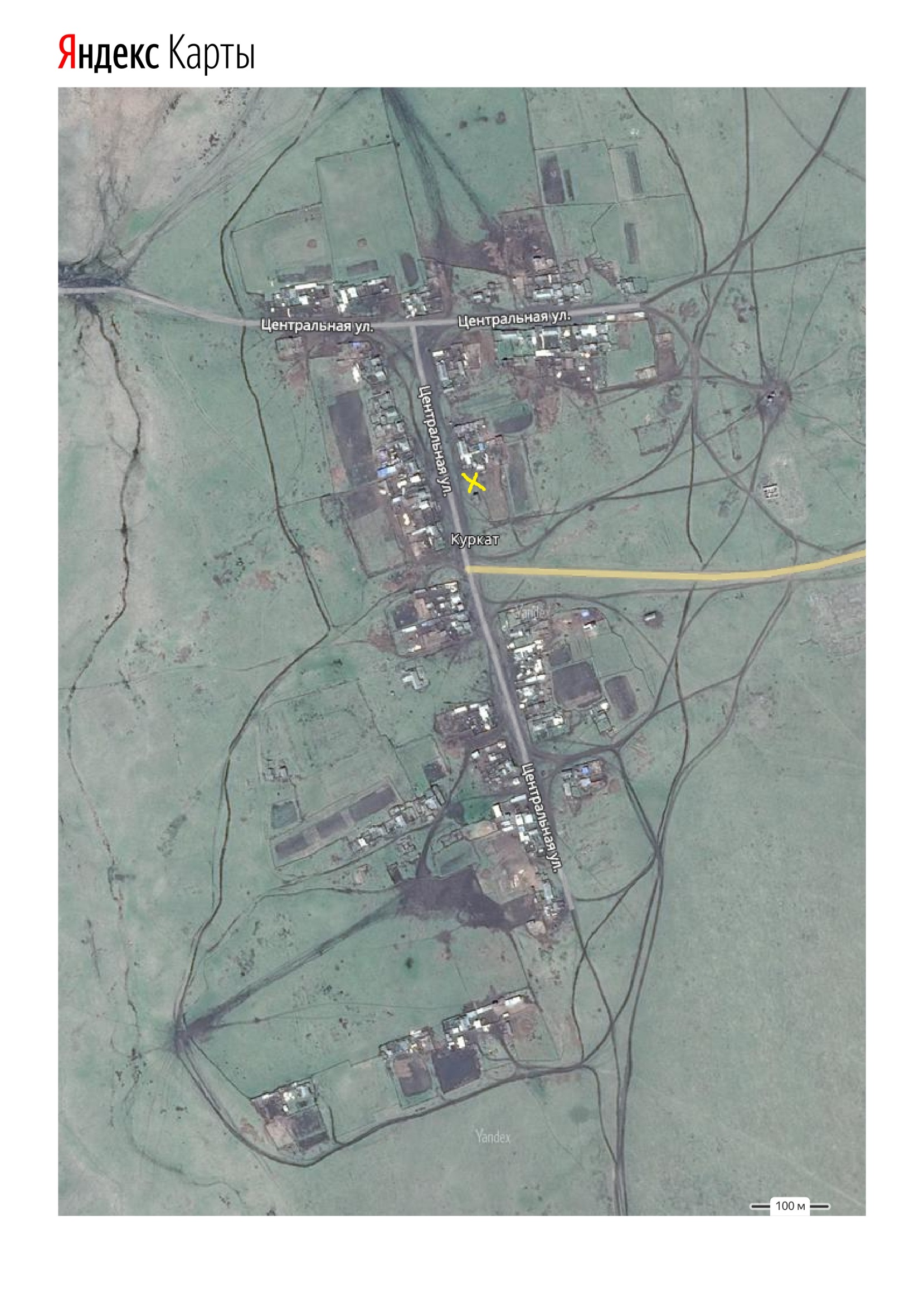 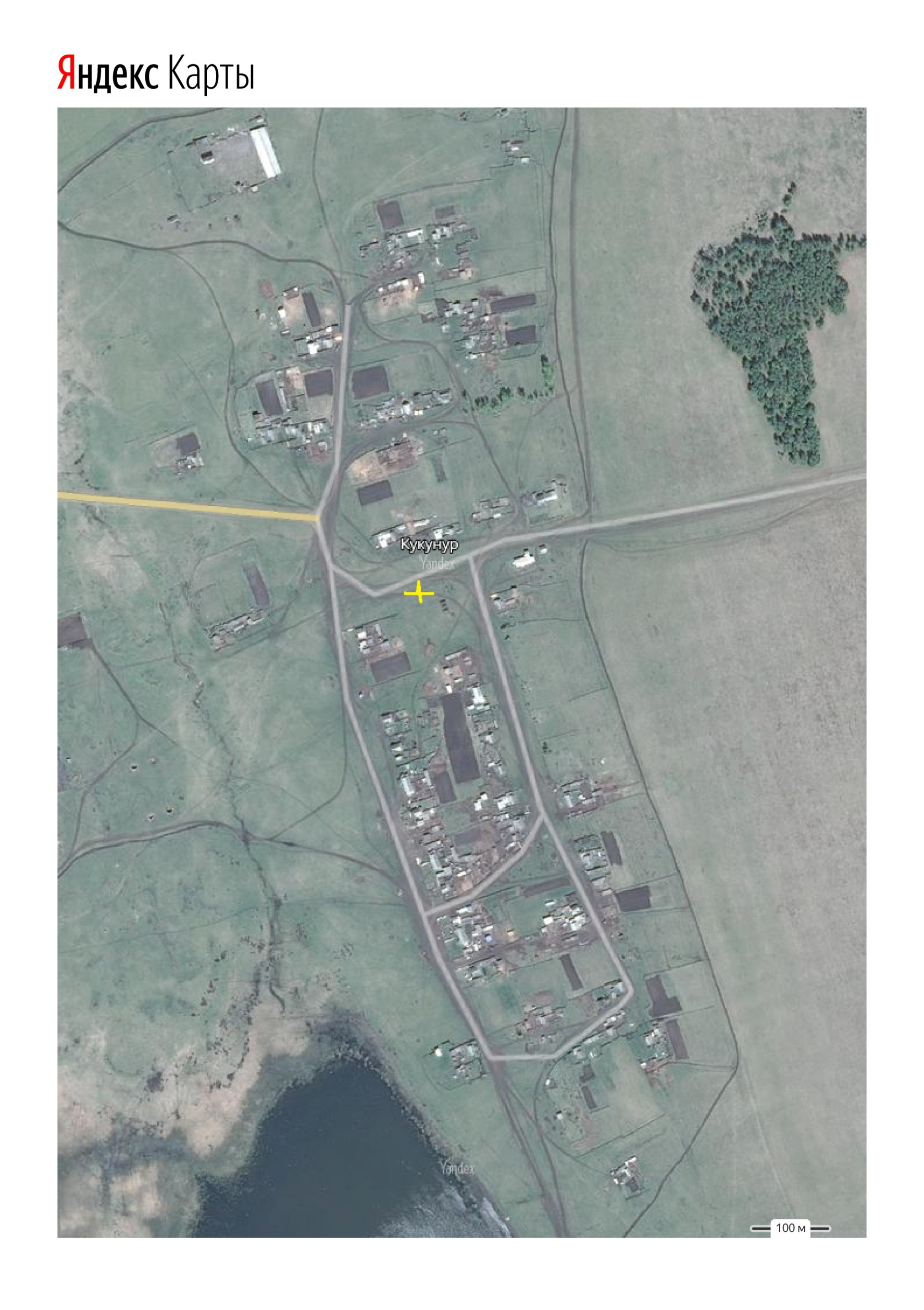 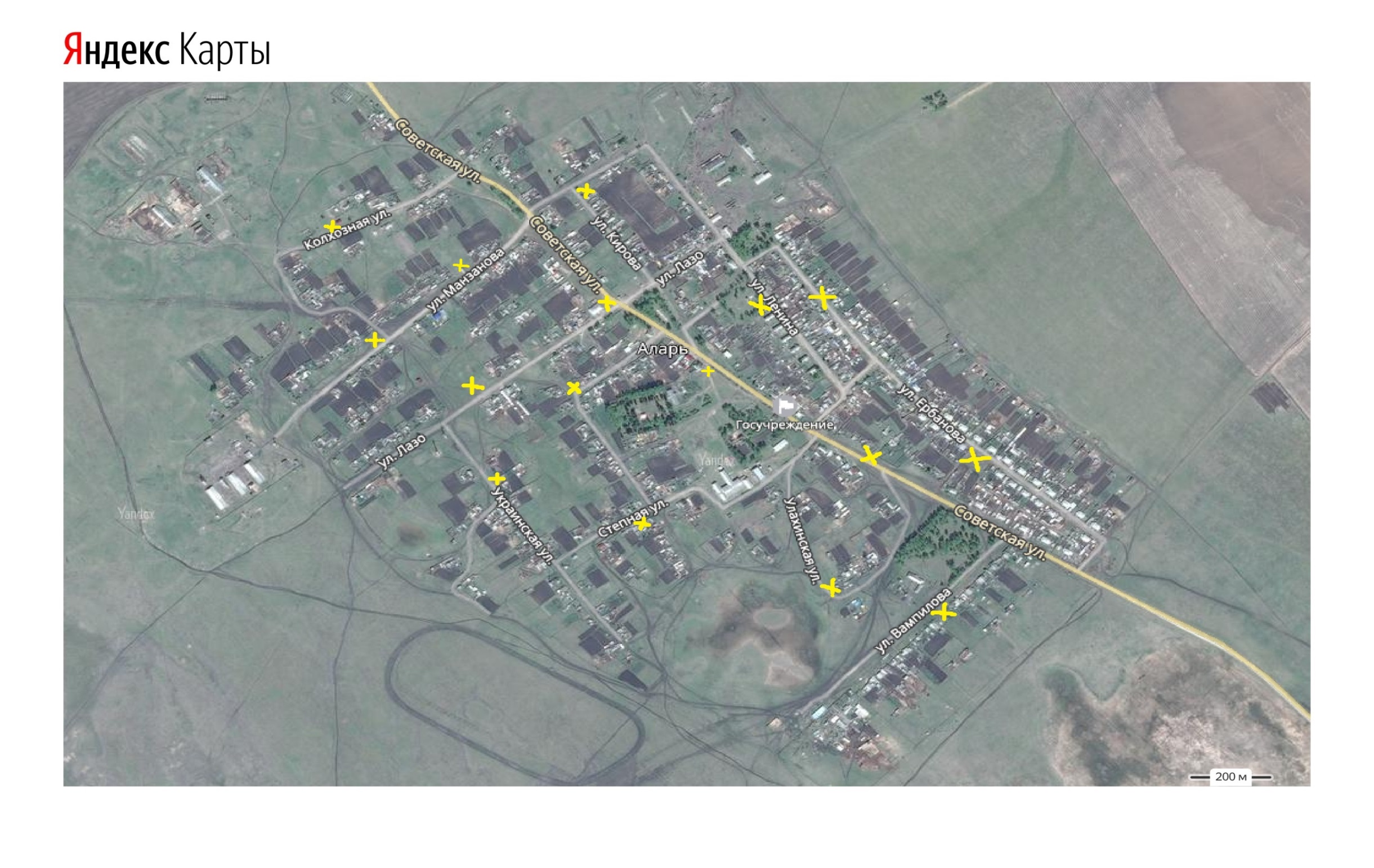 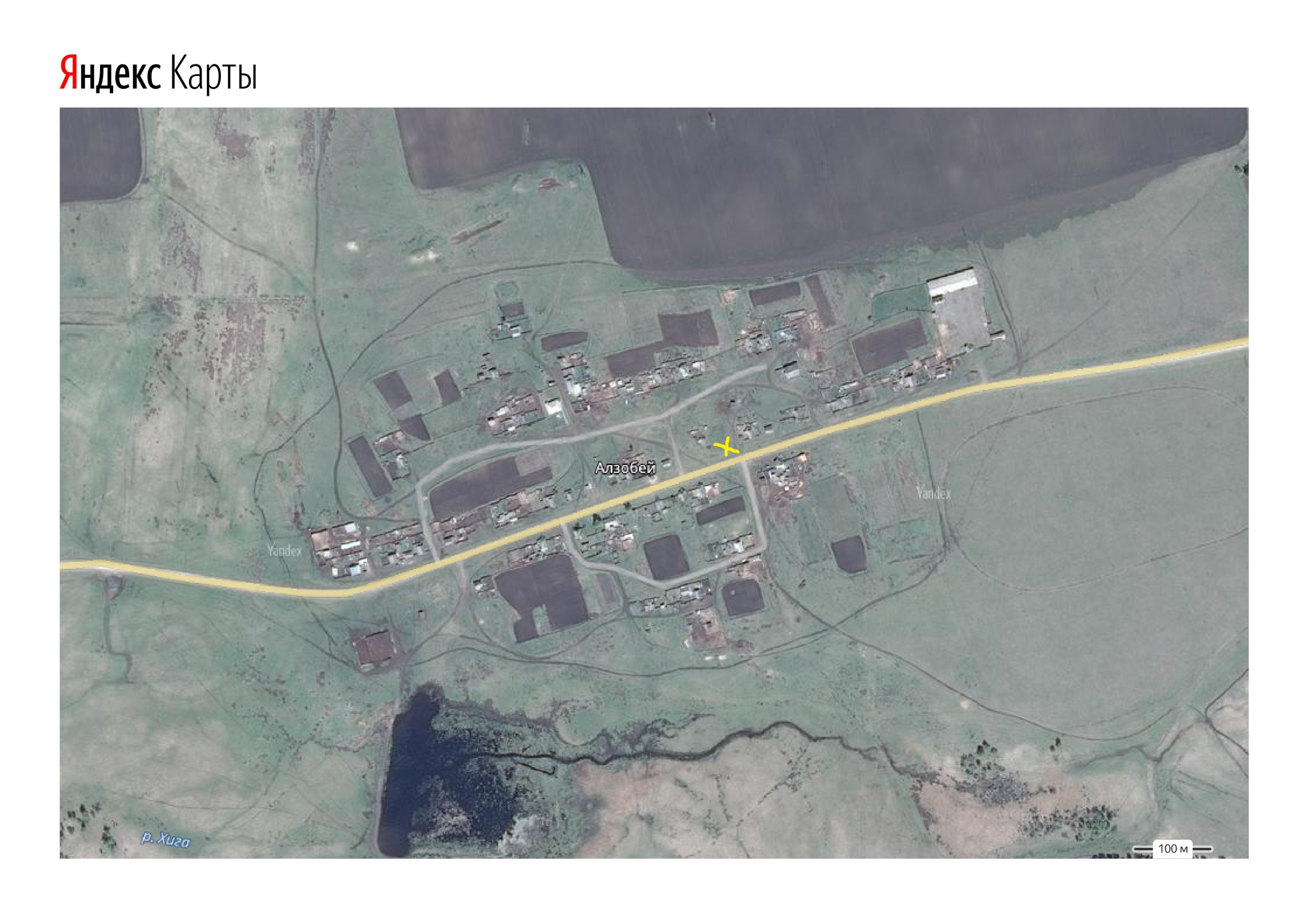 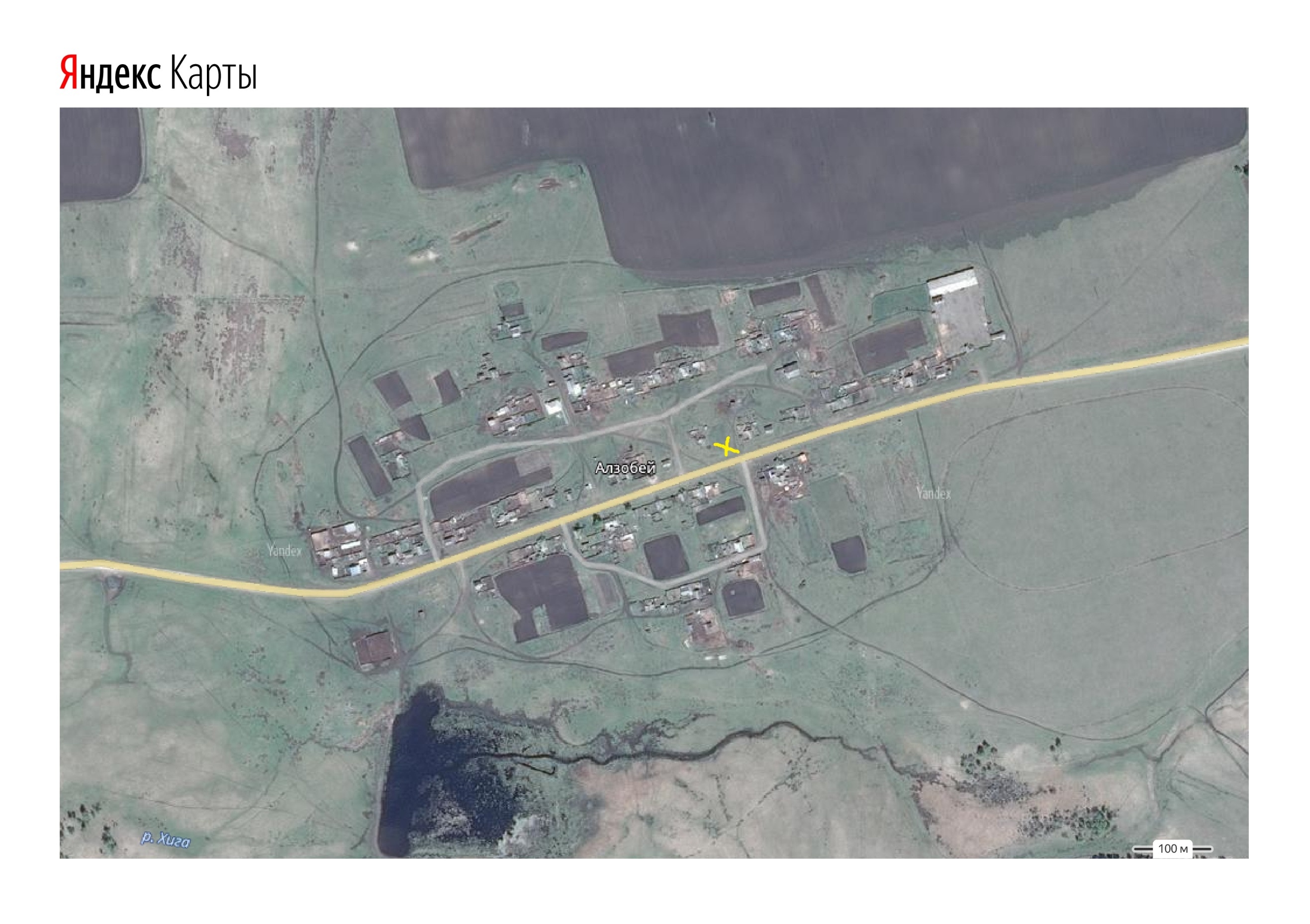 СОГЛАСОВАНОНачальник Управления ТОРоспотребнадзорапо Иркутской области ________________________________УТВЕРЖДАЮГлава муниципального образования «Аларь»__________________Э.Ж. Габеева№п/пАдрес контейнерной площадки (населенный пункт, улица, привязка к № дома)Количество контейнерных площадок (шт.)Количество контейнеров (шт.)1с.Аларь, ул.Лазо, 14132с.Аларь, ул.Вампилова, 6133с.Аларь, ул.Ербанова, 32144с.Аларь, ул.Колхозная, 14 135с.Аларь, ул.Манзанова, 18136с.Аларь, пер.Садовое Кольцо, д. 12137с.Аларь, ул.Ербанова, 10148с.Аларь, ул.Лазо, 19139с.Аларь, ул.Украинская, 51310с.Аларь, ул.Кирова, 91311с.Аларь, ул.Степная, 51312с.Аларь, ул.Улахинская, 10 1313с.Аларь, ул.Ленина, 221314с.Аларь, ул.Советская, 571315с. Аларь, ул. Манзанова, 161316с.Аларь, ул.Советская, 241417д.Куркат, ул.Центральная, 141318д.Алзобей, ул. Центральная, 161319д.Кукунур, ул Центральная, 37.13Итого:Контейнерных площадок шт. 19Контейнерных площадок шт. 19Контейнеров шт. 60